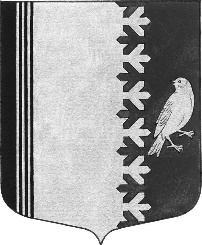 АДМИНИСТРАЦИЯ   МУНИЦИПАЛЬНОГО ОБРАЗОВАНИЯШУМСКОЕ СЕЛЬСКОЕ ПОСЕЛЕНИЕКИРОВСКОГО МУНИЦИПАЛЬНОГО РАЙОНАЛЕНИНГРАДСКОЙ ОБЛАСТИП О С Т А Н О В Л Е Н И Еот 25 июля 2019 года № 148Об утверждении типового проекта строительства и технические характеристики объекта накопления под твердые коммунальные отходы на территории муниципального образования Шумское сельское поселение Кировского муниципального района Ленинградской области»     В соответствии с Федеральным законом от 06.10.2003 № 131-ФЗ «Об общих принципах организации местного самоуправления в Российской Федерации», с Постановлением администрации муниципального образования Шумское сельское поселение Кировского муниципального района Ленинградской области № 23 от 23.01.2018 г. «Об утверждении Правил благоустройства территории муниципального образования Шумское сельское поселение Кировского муниципального района Ленинградской области», Уставом муниципального образования Шумское сельское поселение Кировского муниципального района Ленинградской области:1.Утвердить типовой проект строительства объекта накопления под твердые бытовые отходы на территории муниципального образования Шумское сельское поселение Кировского муниципального района Ленинградской области (Приложение 1);2. Утвердить технические характеристики строительства объекта накопления под твердые бытовые отходы на территории муниципального образования Шумское сельское поселение Кировского муниципального района Ленинградской области (Приложение 2)3. Опубликовать настоящее постановление на официальном сайте шумское.рф4. Контроль за исполнением настоящего постановления оставляю за собой.Глава администрации МО Шумское сельское поселение                                   В.Л. УльяновПриложение № 1к постановлению администрацииМО Шумское сельское поселение№148 от 25.07.2019 г. ТИПОВОЙ ПРОЕКТ СТРОИТЕЛЬСТВА ОБЪЕКТА НАКОПЛЕНИЯ ПОД ТВЕРДЫЕ КОММУНАЛЬНЫЕ ОТХОДЫНА ТЕРРИТОРИИ МО ШУМСКОЕ СЕЛЬСКОЕ ПОСЕЛЕНИЕПриложение № 2к постановлению администрацииМО Шумское сельское поселение№148 от 25.07.2019 г. Технические характеристики строительства объекта накопления под твердые бытовые отходыУстройство железобетонного основания площадки(габариты площадки 9,0х3,5 метров)1. Устройство котлована на глубину 0,57 м;2. Укладка нетканого материал Тайпер SF-56;3. Устройство песчаного основания толщиной 0,20 метра с планировкой и уплотнением;4. Устройство щебеночного основания толщиной 0,15 метра с планировкой и уплотнением;5. Укладка плит 2П30-18-30 (3,0х1,75х0,17м) в количестве 6 штук на выравнивающий слой из цементно-песчанной смеси толщиной 0,05 метра, сварка плит между собой в местах монтажных петель, укладка в стыке между плит шнура Вилатерм с заливкой сверху горячим битумом;6. Восстановление благоустройства (озеленения) в радиусе 1,0 метра от площадкиИзготовление и монтаж металлоконструкций навеса(размер по основанию 2,0х6,3 метров, высота до покрытия: задняя стенка – 1,60 метра, фасадная часть – 2,20 метра)1. Навес представляет собой полностью сварную конструкцию, монтируемую на месте без резьбовых соединений;2. Несущей конструкцией навеса являются 6 стоек, выполненных из профильной трубы сечением не менее 60х60х4мм. На стойках предусмотрены опорные пластины из листовой стали толщиной не менее 6мм. Крепление стоек к железобетонному основанию выполняется клиновыми анкерами длиной не менее 90мм в количестве не менее 2 на стойку.3. Металлическая конструкция навеса представляет собой две продольные балки из профильной трубы 60х60х4мм, по верху стоек, 5 арок из профильной трубы 60х60х3мм, закрепленные за под лицо с продольными балками при помощи сварки и скрепленные между собой по средине профильной трубой 30х30х3мм4. Материал каркаса под обшивку стен профлистом: профильная труба 40х20х2мм.5. Покрытие металлических деталей: грунт ГФ 021 в два слоя с промежуточной сушкой и последующей покраской эмалью ПФ-115 (цвет RAL 7035Устройство покрытия крыши и стен навеса1. Устройство покрытия крыши – покрытие по металлическому каркасу из поликарбоната сотового прозрачного толщиной 8мм односкатное по дуге (возможна замена на профлист С21, цвет RAL 7035). Крепление с помощью самонарезающих винтов через шайбы;2. Устройство стен и перегородок – высота обшивки боковых и задней стен -1,10 метра. Высота перегородки – 1,10 метра. Материал обшивки – профнастил С21 толщиной 0,7 мм (цвет RAL 7035). Крепление с помощью самонарезающих винтов. Высота между плитой основания и материалом обшивки – 0,1 метра.